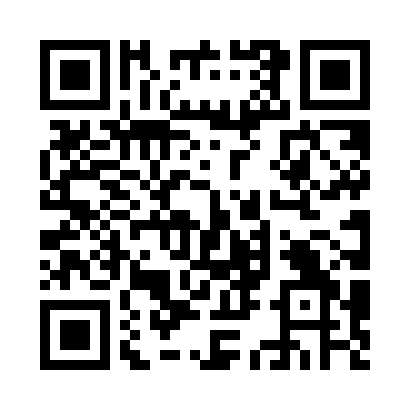 Prayer times for Kilsyth, South Lanarkshire, UKMon 1 Jul 2024 - Wed 31 Jul 2024High Latitude Method: Angle Based RulePrayer Calculation Method: Islamic Society of North AmericaAsar Calculation Method: HanafiPrayer times provided by https://www.salahtimes.comDateDayFajrSunriseDhuhrAsrMaghribIsha1Mon2:584:351:207:0710:0511:422Tue2:584:361:207:0710:0411:423Wed2:594:371:217:0710:0411:424Thu2:594:381:217:0710:0311:425Fri3:004:391:217:0610:0211:416Sat3:014:401:217:0610:0111:417Sun3:014:411:217:0610:0111:418Mon3:024:431:217:0510:0011:409Tue3:034:441:227:059:5911:4010Wed3:034:451:227:059:5811:4011Thu3:044:461:227:049:5711:3912Fri3:054:481:227:049:5511:3913Sat3:054:491:227:039:5411:3814Sun3:064:511:227:029:5311:3715Mon3:074:521:227:029:5211:3716Tue3:084:541:227:019:5011:3617Wed3:094:551:227:019:4911:3518Thu3:094:571:237:009:4711:3519Fri3:104:581:236:599:4611:3420Sat3:115:001:236:589:4411:3321Sun3:125:021:236:579:4311:3322Mon3:135:031:236:579:4111:3223Tue3:145:051:236:569:4011:3124Wed3:155:071:236:559:3811:3025Thu3:155:091:236:549:3611:2926Fri3:165:101:236:539:3411:2827Sat3:175:121:236:529:3211:2728Sun3:185:141:236:519:3111:2629Mon3:195:161:236:509:2911:2530Tue3:205:181:236:489:2711:2431Wed3:215:191:236:479:2511:23